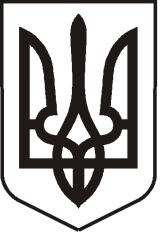 УКРАЇНАЛУГАНСЬКА   ОБЛАСТЬПОПАСНЯНСЬКА  МІСЬКА  РАДАВИКОНАВЧИЙ КОМІТЕТРIШЕННЯ 17 грудня 2019 р.                              м. Попасна	                                        № 132Про внесення змін до рішення виконавчого комітету Попаснянської міської ради  від 19.04.2011 № 69 «Про затвердження Порядку розміщення зовнішньої реклами в м. Попасна»Керуючись Законами України «Про рекламу», «Про дозвільну систему у сфері господарської діяльності», постановою Кабінету Міністрів України від 29 грудня 2003 року №2067 «Про затвердження Типових правил розміщення зовнішньої реклами», ст. ст. 40, 59, 73 Закону України «Про місцеве самоврядування в Україні», виконавчий комітет Попаснянської міської радиВИРІШИВ:Внести зміни до рішення виконавчого комітету Попаснянської міської ради від 19.04.2011 № 69 «Про затвердження Порядку розміщення зовнішньої реклами в м.Попасна», виклавши їх в новій редакції згідно Додатку (додається). Встановити, що дозволи на розміщення зовнішньої реклами надані до набрання чинності цього рішення, є дійсними до закінчення строку їх дії.Дане рішення набирає чинності з 01 січня 2020 року.Контроль за виконанням  даного рішення покласти на відділ житлово-комунального господарства, архітектури, містобудування та землеустрою виконавчого комітету Попаснянської міської ради.        Міський голова                                                                  Ю.І. Онищенко